.                                          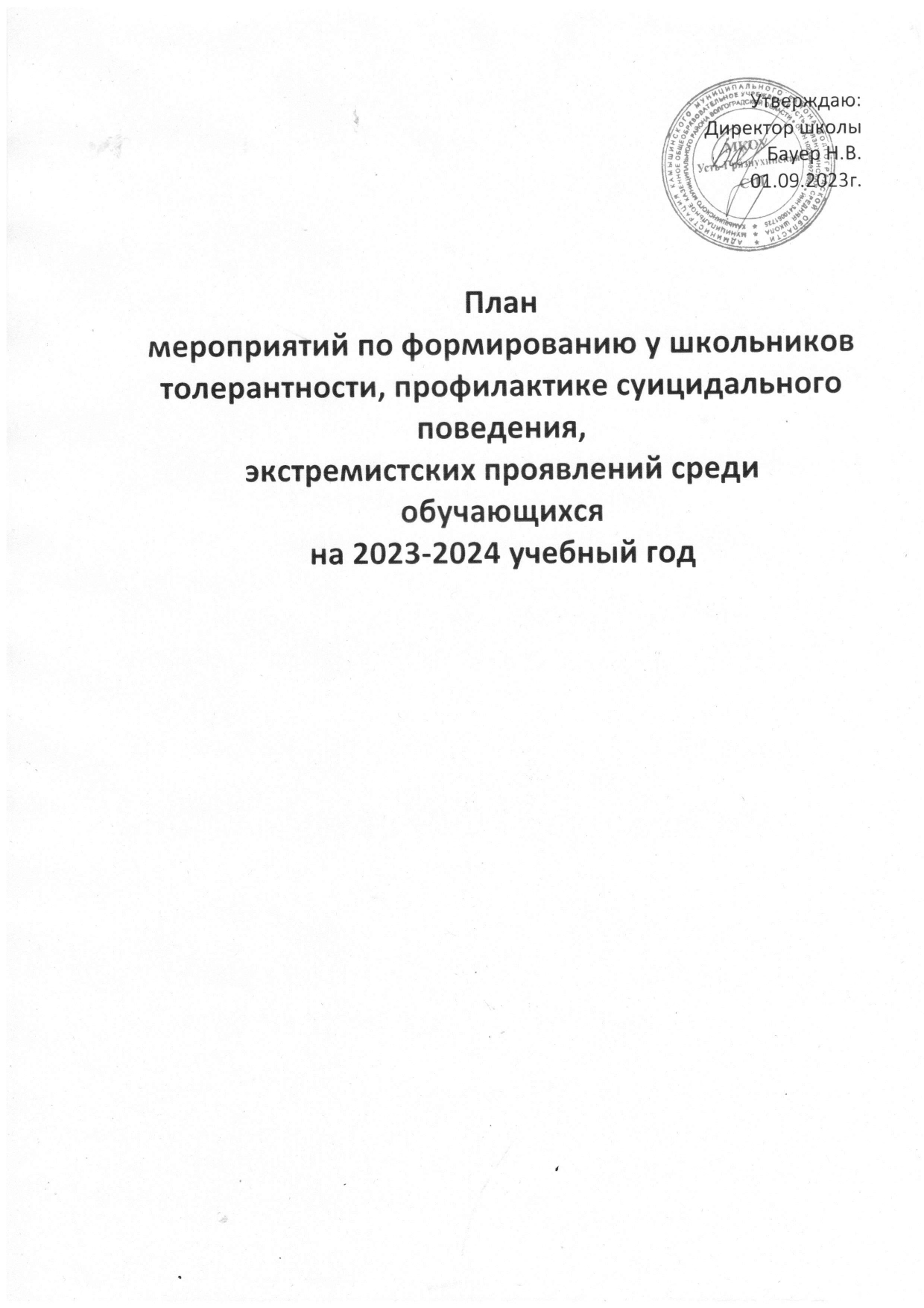 Планмероприятий по формированию у школьников толерантности, профилактике суицидального поведения,экстремистских проявлений среди обучающихся на 2023-2024 учебный год №п/пМероприятияСрокиисполненияОтветственныеисполнители12341. Организационные мероприятия1. Организационные мероприятия1. Организационные мероприятия1. Организационные мероприятия1Разработка плана мероприятийсентябрьПедагог-организатор2Формирование методического материала по противодействию экстремистским проявлениям среди воспитанниковпостоянноПедагог-организатор3Совещание педагогических работников по вопросам профилактики экстремизма в образовательном учреждении. Доведение плана мероприятий.октябрьПедагог-организатор4Изучение администрацией, педагогами школы нормативных документов по противодействию экстремизму среди несовершеннолетних учащихся.сентябрьПедагог-организатор5Методическая консультация для педагогов по профилактике экстремистских настроений среди детей и подростков. февральПедагог-организатор6Мониторинг изучения интересов и потребностей учащихся школы , изучение национального состава класса и школы, его особенностей;- диагностическая работа (социологический опрос) с целью изучения психологических особенностей личности учащихся и выявление уровня толерантности;- выявление проблемных детей склонных к непосещению занятий, уклонению от учебы, допускающих прогулы, грубость с педагогами и сверстниками, недисциплинированность, склонных к участию в неформальных молодежных группировках;- выявление учащихся, склонных к совершению правонарушений, преступлений, и детей, находящихся без контроля родителей во второй половине дня.В течение учебногогодаПедагог-организатор, классные руководители7Анализ результатов деятельности школы по формированию толерантности в молодежной среде, профилактики антиобщественных проявлений радикального характера на совещании при директоре.НоябрьПедагог-организатор8Подготовка справочного материала по мероприятиям профилактики и предупреждения экстремистских проявлений среди воспитанников школы.ОктябрьПедагог-организатор9Оформление информационных наглядных материалов стенда антиэкстремистской направленности «Мир без насилия».ОктябрьПедагог-организатор10Выставки книг: «Береги здоровье смолоду», «На улице – не в комнате, о том, ребята, помните», «Экология и проблемы ХХI века», «Здоровый образ жизни», «Правила дорожного движения».В течение учебного годаПедагог-организатор, сельский библиотекарь2. Работа с педагогическим коллективом2. Работа с педагогическим коллективом2. Работа с педагогическим коллективом2. Работа с педагогическим коллективом1Изучение и использование в практической работе:- методических рекомендаций по совершенствованию системы воспитания толерантности в образовательном учреждении для системы повышения квалификации работников системы образования,- практических рекомендаций для педагогов школ и родителей по формированию у детей толерантных этнокультурных установок, воспитанию культуры мира и согласия.В течение годапедагогический коллектив2Информирование педагогов и классных руководителей о проблемных воспитанниках школы, состоящих на внутришкольном педагогическом контроле.сентябрь-октябрьПедагог-организатор3. Мероприятия с учащимися3. Мероприятия с учащимися3. Мероприятия с учащимися3. Мероприятия с учащимися1Ознакомление учащихся 1-х классов с правилами поведения в школе. Повторное доведение до учащихся 2-11 классов правил поведения в школе.сентябрьклассныеруководители2Проведение работы по недопущению правонарушений и антиобщественных действий со стороны учащихся школы, находящихся  в социально-опасном положении или минимизация рисков возникновения опасности для их жизни и здоровья.постоянноПедагог-организаторклассныеруководители3Проведение профилактических бесед на темы: толерантности, недопущения межнациональной вражды и экстремизма с разъяснением административной и уголовной ответственности подростков и их законных представителей, в целях повышения уровня правосознания несовершеннолетнихпостоянноПедагог-организатор классныеруководители,4Изучение на уроках обществоведения основ уголовного права, уголовной и административной ответственности за преступления экстремистской направленности. Отбор содержания производить с учетом психологических, познавательных возможностей и социально-возрастных потребностей умственно отсталых детей.в течениеучебногогодаУчителя истории,обществоведения5Изучение на примерах из истории дружбы и товарищества, оказание посильной помощи товарищам, попавшим в непростую ситуацию. в течение учебногогодаУчителя истории,обществоведения6Проведение индивидуальных бесед с учащимися в случаях конфликтных ситуаций, выявление причин и зачинщиков конфликтов.Беседы индивидуального характера, лекции для групп подростковпри необходимостиЗаместитель диретора по ВР, классныеруководители7Организация встреч обучающихся  с представителями правоохранительных органов с целью разъяснения российского законодательства по противодействию экстремистской деятельности (по согласованию).в течениеучебногогодаЗаместитель директора по ВР8Проведение воспитательных мероприятий в ходе урочной деятельности по сплочению класса путем преодоления негативных установок в области межэтнического общения, профилактики экстремистских проявлений, формирования законопослушного толерантного поведения обучающихся.в течениеучебногогодаклассныеруководители,учителя-предметники9Тематические классные часы по вопросам формирования культуры толерантности:в течение учебного годаклассные руководители10Участие в районных конкурсах, мероприятияхв течение учебного годаПедагог-организаторКлассные руководители4. Мероприятия с родителями4. Мероприятия с родителями4. Мероприятия с родителями4. Мероприятия с родителями1.Консультации для родителей и детей, оказавшихся в трудной жизненной ситуацииПедагог-организаторКлассные руководители2.Родительское собрание "Все начинается с семьи"2-я учебная четвертьклассные руководители3Рассмотрение на родительских собраниях вопросов, связанных с противодействием экстремизму (при необходимости).2-я учебная четвертьклассные руководители4Классные и общешкольное родительские собрания по вопросам воспитания культуры толерантности: "Формирование толерантного поведения в семье".в течение учебногогодаклассные руководители5. Мероприятия совместно с субъектами профилактики5. Мероприятия совместно с субъектами профилактики5. Мероприятия совместно с субъектами профилактики5. Мероприятия совместно с субъектами профилактики1.Проведение совместных мероприятий по противодействию экстремизма совместно с работниками правоохранительных органов (по согласованию).В течение учебногогодаПедагог-организаторКлассные руководители2Участие в рейдах по местам массового пребывания подростков, по неблагополучным семьям (при необходимости).В течение учебногогодаПедагог-организаторКлассные руководители3Привлечение работников силовых ведомств к проведению практических занятий с обучающимися..В течение учебногогодаПедагог-организаторКлассные руководители4 Встреча с участковым сельского поселения.В течении годаПедагог-организаторКлассные руководители6.Мероприятия по профилактике суицидального поведения среди учащихся6.Мероприятия по профилактике суицидального поведения среди учащихся6.Мероприятия по профилактике суицидального поведения среди учащихся6.Мероприятия по профилактике суицидального поведения среди учащихся1Вовлечение учащихся в кружки, секции и другие творческие объединения.В течение годаКл. руководители 2Организация ежедневного контроля: за пропусками уроков, школьных и классных мероприятийВ течение годаКл. руководители3Организация обследования условий жизни детей из неблагополучных семейВ течение годаКл. руководители4Проведение диагностик: личности подростка и ее социальных связей, стилей поведения в конфликтах, уровня воспитанности В течение годаКл. руководители Учитель физкультуры, педагог -организатор5Организация летней занятости детейИюнь7.Работа с детьми7.Работа с детьми7.Работа с детьми7.Работа с детьми6Участие в районных конкурсах, викторинах, спортивных соревнованиях с целью первичной профилактикиВ течение годаУчитель физкультуры, педагог -организатор7Индивидуальные беседы с учащимися в случаях конфликтных ситуацийВ течение годакл. руководители, руководитель ШСП8Участие детей в жизни школы в рамках школьного самоуправления: дежурство по классу, по школе, по столовой, работа секторов по оформлению школы, подготовке праздников, КТД, выборы лидеров класса и школы.В течение годаПедагог-организатор кл.руководители9Дни здоровьяоктябрь, апрельУчитель физкультуры10Недели здоровья1 раз в полугодие учитель физкультуры11День семьиМайПедагог-организатор11Помощь в самоопределении учащимся 9,11 классов МайКл.руководители12Организация летней занятости детейИюньПедагог-организатор8.Работа с родителями8.Работа с родителями8.Работа с родителями8.Работа с родителями13Проведение общешкольных родительских собраний по плану:
1.Культурные ценности семьи и их значение для ребенка.2.Вечер вопросов и ответов для родителей «Закон и ответственность».3.Родительский ринг «Семейные проблемы. Как их решать?»4.Отдых и труд детей в летний период.
Проведение классных родительских собраний по планам классных руководителей Ноябрь


Февраль


Апрель
майАдминистрация, кл.руководители14День семьиМайПедагог-организатор9.Работа с педагогическим коллективом9.Работа с педагогическим коллективом9.Работа с педагогическим коллективом9.Работа с педагогическим коллективом15Проведение педагогической мастерской по вопросам профилактики суицидов среди детей: Профилактика трудновоспитуемости в триаде учитель-ученик-родитель. Внутрисемейное насилие и детские суицидымартПедагог-организаторКлассные руководители